ФОРМЫ ИСПОЛЬЗОВАНИЯ ИНФОРМАЦИОННЫХ ТЕХНОЛОГИЙ В СИСТЕМЕ СРЕДНЕГО ПРОФЕССИОНАЛЬНОГО ОБРАЗОВАНИЯО.А. ПопковаОГБПОУ «Димитровградский техникум профессиональных технологийим. Героя Советского Союза М.С.Чернова»popkova66@yandex.ruАннотация. В представленной статье представлены формы использования информационных технологий используемые в системе среднего профессионального образования, их значение в образовании и для подготовки специалистов. Применение информационных технологий на занятиях может решить образовательную, педагогическую и организационную проблемы. Вопрос программной поддержки образовательного процесса, позволяет выявить и охарактеризовать наиболее часто используемые программные продукты в средне профессиональных учебных заведениях. Среди них компьютерные презентации занятий; видеоматериалы; учебные кинофильмы; электронные словари, справочники, энциклопедии, пособия и учебники; тестовые и контролирующие программы. В современном процессе обучения педагоги находят широкое применение не только программным продуктам, но и средствам коммуникации (электронной почте, локальным и глобальным сетям). Использование информационных технологий позволяет совершенствовать учебный процесс, реализовать новые подходы к обучению, организовать самостоятельную, творческую деятельность, повысить качество и эффективность усвоения знаний обучающихся.Ключевые слова: информационные, компьютер, учебное занятие, Интернет, презентация, тесты, программы, технология, локальная сеть, проблема.В настоящее время использование информационных технологий в образовании является одним из приоритетных направлений совершенствования образования. Конечной целью информатизации системы образования является новая модель подготовки специалистов, ориентированная не столько на получение конкретного знания, сколько на способность самостоятельно пополнять его, умение ставить и решать профессиональные задачи, изменять трудовые функции в зависимости от требований, предъявляемых современным обществом, владеть информационными и коммуникационными технологиями, обладать творческим мышлением. В связи с информатизацией образования в учебных заведениях оборудуются специальные кабинеты для проведения занятий по учебным дисциплинам с использованием информационных технологий, компьютерного тестирования, индивидуальных работ обучающихся и преподавателей. В таких кабинетах компьютеры, чаще всего, объединены локальной сетью и имеют выход в Интернет. Также в них имеется информационный фонд, состоящий из дисков с записанными на них лекциями, электронными учебниками, энциклопедиями, справочниками, обучающими программами, тестами и др. Применение компьютера и информационных технологий на занятиях может решить такие проблемы как: - образовательную – рациональное, грамотное, эффективное использование компьютера и прикладных программ в учебной и профессиональной деятельности; - педагогическую – быстро и качественно овладеть изучаемым материалом; визуализировать его; обеспечить индивидуальные траектории обучения обучающихся; - организационную – проведение компьютерного тестирования.Анализ и обобщение педагогической литературы позволяет нам сформулировать основные формы использования информационных технологий в системе среднего профессионального образования (СПО): в учебно-воспитательном процессе; изучение дисциплин информационного блока; компьютерное сопровождение уроков по различным дисциплинам; компьютерное тестирование; подготовка творческих, научно-исследовательских работ; обращение к ресурсам информационного центра учебного заведения; посещение сайта учебного заведения; обращение к сети Интернет; организация и проведение внеклассных мероприятий; выпуск стенгазет, оформление стендов; в управлении; оформление документации; проведение курсов (семинаров, занятий) по повышению квалификации преподавателей; создание и обращение к ресурсам информационного центра техникума; разработка и обновление сайта учебного заведения.Изучение вопроса программной поддержки образовательного процесса, позволило выявить и охарактеризовать наиболее часто используемые программные продукты в средне профессиональных учебных заведениях. Среди них: компьютерные презентации занятий или их фрагментов; видеоматериалы и учебные кинофильмы; электронные словари, справочники, энциклопедии, пособия и учебники; тестовые и контролирующие программы. Рассмотрим характеристики информационно-коммуникационных технологий, применяемые мною на учебных занятиях.Компьютерные презентации занятий являются наиболее распространенным способом использования мною информационных технологий при проведении занятий. Под презентацией понимают набор слайдов, содержащих мультимедийные объекты для представления и передачи информации. Широкое использование мультимедийных презентаций в учебном процессе можно объяснить легкостью освоения программы MS PowerPoint, необходимой для их разработки, и большим количеством возможностей этой программы таких как, размещение текста, таблиц, схем, диаграмм, рисунков, фотографий, видео, которые можно сопроводить звуком и анимационными эффектами. Использование мультимедийных презентаций позволяет мне сделать урок более наглядным, повысить уровень восприятия материала, сконцентрировать внимание обучающихся на важных моментах изучаемой темы, тем самым повысить качество усвоения материала. Учебные видеоматериалы  демонстрация учебных фильмов позволяет заменить преподавателя как источника новой информации. Специальные кино-приемы позволяют сконцентрировать внимание на важных моментах объяснения нового материала. Мой опыт применения на своих занятиях видеофильмов, показывает, что обучающиеся более эффективно воспринимают просмотренный материал, активно участвуют в его обсуждении, развивают наглядно-образный тип памяти, профессиональную наблюдательность, учатся правильно и красиво говорить, отстаивать и доказывать свою точку зрения. Электронные словари, справочники, энциклопедии, пособия и учебники являются довольно таки распространенными обучающими средствами в настоящее время. Происходит это в связи с тем, что электронные издания обладают рядом преимуществ: наличием мультимедийных объектов, гиперссылок и др. На данный момент существует большое количество электронных изданий словарей, энциклопедий, справочников, к которым студенты чаще всего обращаются при самостоятельной работе. Что касается электронных учебников и учебных пособий, то их я использую как на занятиях, так и при самостоятельной работе. Тестовые и контролирующие программы позволяют мне быстро установить обратную связь с обучающимися, внести коррективы в их знания, снизить уровень тревожности и эмоционального напряжения при контроле знаний обучающихся; объективно выставлять оценки. Вследствие объективности выставления оценок, обучающиеся адекватно оценивают свои возможности и тем самым критически относятся к своим успехам. В современном процессе обучения педагоги находят широкое применение не только программным продуктам, но и средствам коммуникации (электронной почте, локальным и глобальным сетям).Использование информационных технологий позволяют мне совершенствовать учебный процесс, реализовать новые подходы к обучению, организовать самостоятельную, творческую деятельность, предоставить новые способы поиска и обработки информации, увеличить долю экспериментальной деятельности обучающихся, мотивировать обучающихся к изучению материала, сохранить интерес к дисциплинам на протяжении всего времени его изучения, расширять кругозор и повышать познавательную активность, вырабатывать потребность к непрерывному самообразованию, повысить качество и эффективность усвоения знаний обучающихся.Список литературы1. Захарова, И.Г. Информационные технологии в образовании / И.Г. Захарова. – М.: Издательский центр «Академия», 2003. – 192 с. 2.Сергеева, М.Г. Перспективные технологии обучения в профессиональном образовании / М.Г. Сергеева // Специалист. – 2009. - №1 – с.26-31.Источник: https://infourok.ru/______________________________________________________________________________Портал поддержки подготовки и повышения квалификации преподавателей Среднего профессионального образования (СПО). Все по проблемам Среднего профессионального образования: организационно-управленческие аспекты СПО, актуальные проблемы системы среднего профессионального образования, проблемы финансирования образовательных программ СПО, труды прошедших конференций, выставок, симпозиумов и семинаров посвященных проблемам СПО, учебники, методические пособия и рекомендации, информатизация СПО, организационно-управленческие аспекты СПО и многое другое.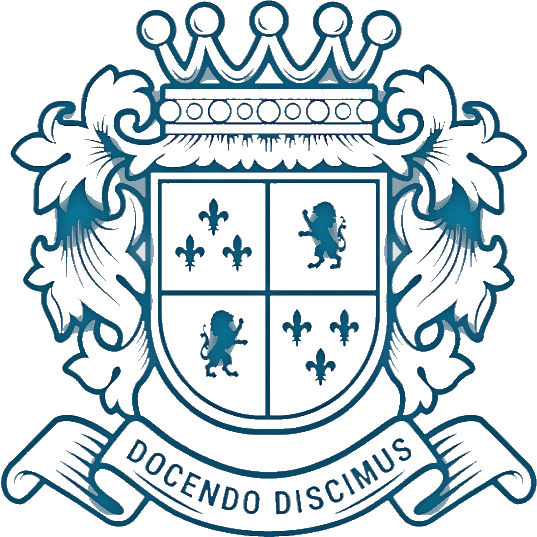 